КАРТА ДИСТАНЦИОННОГО ЗАНЯТИЯДата: 08 апреля 2020Класс: 2Предмет: технологияУчитель: Орлова О. А.Адрес обратной связи:  ol_orl_65@mail.ruИнструкция для учащегося Работаем с интернетом и дополнительной литературой. Для урока понадобятся: цветная бумага, лист картона голубого или синего цвета, ножницы, клей, нитки, линейка, простой карандаш.Результат:  изделие «Золотая рыбка»План-конспект учебного занятия:Тема: Рыболовство. Работа  волокнистыми материалами. Аппликация. Цель: познакомиться с одним из древних способов добывания пищи – рыболовством.     Узнать какие виды рыб водятся в водах республики Карелия.Далее в соответствии с рекомендациями выше (учитель отбирает необходимое содержание):Узнать из интернет – ресурсов или из дополнительной литературы какие виды рыб водятся в Карелии. Какие из них обитают в пресных водоёмах, а какие в солёных.Какие приспособления используются для ловли рыбы. План работы:            - организуй рабочее место            - рассмотри план изготовления изделия, что  и в каком порядке будешь выполнять            - какие материалы и инструменты тебе понадобятся            - вспомни как выполнить плетение в центре рыбки            - водоросли сделай из шерстяных нитей            - рыбку нарисуй сам (размер в половину альбомного листа)            - выполни изделие, пользуясь технологической картой            - оформи изделие            - приведи в порядок рабочее место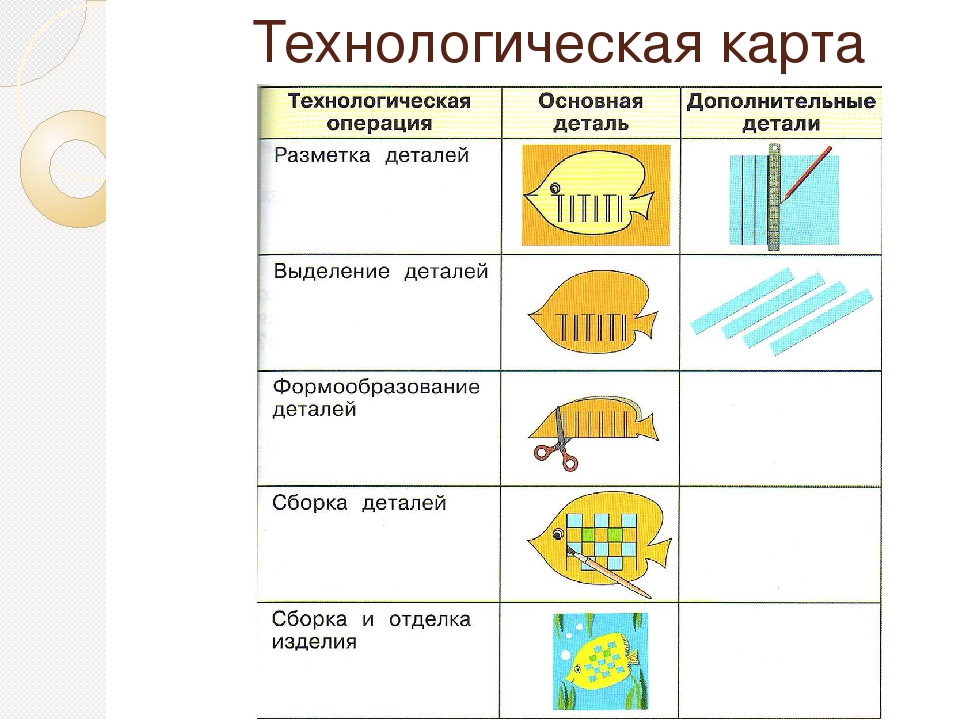 